от  24 мая 2022 года  №  1/119О внесении изменений в решение Собрания депутатов Комсомольского района Чувашской Республики от 29 марта 2016 года № 6/39 «О комиссии по соблюдению требований к служебному поведению лиц, замещающих муниципальные должности, и муниципальных служащих, осуществляющих полномочия представителя нанимателя (работодателя), и урегулированию конфликта интересов в органах местного самоуправления Комсомольского района Чувашской Республики»В соответствии с постановлением Кабинета Министров Чувашской Республики от 27 апреля 2022 г. № 181 «О внесении изменений в постановление Кабинета Министров Чувашской Республики от 23 мая 2012 г. № 191» Собрание депутатов Комсомольского района Чувашской Республики   р е ш и л о:1. В абзаце втором пункта 2.2 Положения о комиссии по соблюдению требований к служебному поведению лиц, замещающих муниципальные должности, и муниципальных служащих, осуществляющих полномочия представителя нанимателя (работодателя), и урегулированию конфликта интересов в органах местного самоуправления Комсомольского района Чувашской Республики, утвержденного решением Собрания депутатов Комсомольского района Чувашской Республики от 29 марта 2016 года № 6/39 «О комиссии по соблюдению требований к служебному поведению лиц, замещающих муниципальные должности, и муниципальных служащих, осуществляющих полномочия представителя нанимателя (работодателя), и урегулированию конфликта интересов в органах местного самоуправления Комсомольского района Чувашской Республики» (с изменениями, внесенными решением Собрания депутатов Комсомольского района от 6 декабря 2016 года № 11/72, от 1 ноября . № 6/145, от 4 сентября 2019 г. № 5/248, от  27 сентября 2021 г.  № 3/75), слова «глава Комсомольского района Чувашской Республики» заменить словами «заместитель председателя Собрания депутатов Комсомольского района Чувашской Республики».2. Настоящее решение вступает в силу после дня его официального опубликования.Заместитель председателя Собрания депутатов Комсомольского района  Чувашской Республики                                                                                  Г.Ф. Волков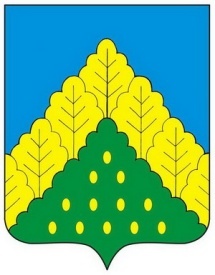 ЧĂВАШ РЕСПУБЛИКИНКОМСОМОЛЬСКИ РАЙОНĔНДЕПУТАТСЕН ПУХĂВĔЙЫШĂНУСОБРАНИЕ ДЕПУТАТОВКОМСОМОЛЬСКОГО РАЙОНАЧУВАШСКОЙ РЕСПУБЛИКИРЕШЕНИЕ